Harmonogram odbioru odpadów z sektora III (cz. 1) od mieszkańców miejscowości:Dorsze, Iwaśki, Marcinowo, Piętki, Kalinowow okresie od 1 lipca 2021 r. do 30 czerwca 2022 r. UWAGA:	Odpady należy wystawiać do godziny 7 rano w dniu odbioru.	Opłatę za gospodarowanie odpadami komunalnymi (19 zł od osoby i 18 zł przy kompostowaniu odpadów BIO), w kwocie określonej w złożonej deklaracji, należy uiścić bez wezwania, w terminie do ostatniego dnia każdego miesiąca, na indywidualny rachunek bankowy każdego właściciela nieruchomości składającego deklarację                               o wysokości opłaty.  Informację  w sprawie jej wysokości oraz numerze rachunku, na którą należy ją wnosić można uzyskać telefonicznie, pod numerem: 87  621 87 73   lub   87  621 87 71 albo osobiście, w Urzędzie Gminy Kalinowo, ul. Mazurska 11, 19-314 Kalinowo -  pokój nr 1 (parter). 	Bezpośredni kontakt z przedstawicielami firmy odbierającej odpady można uzyskać pod numerem: 
87 610 55 27 lub  506 506 677.Na terenie gminy Kalinowo obowiązuje selektywna zbiórka odpadów!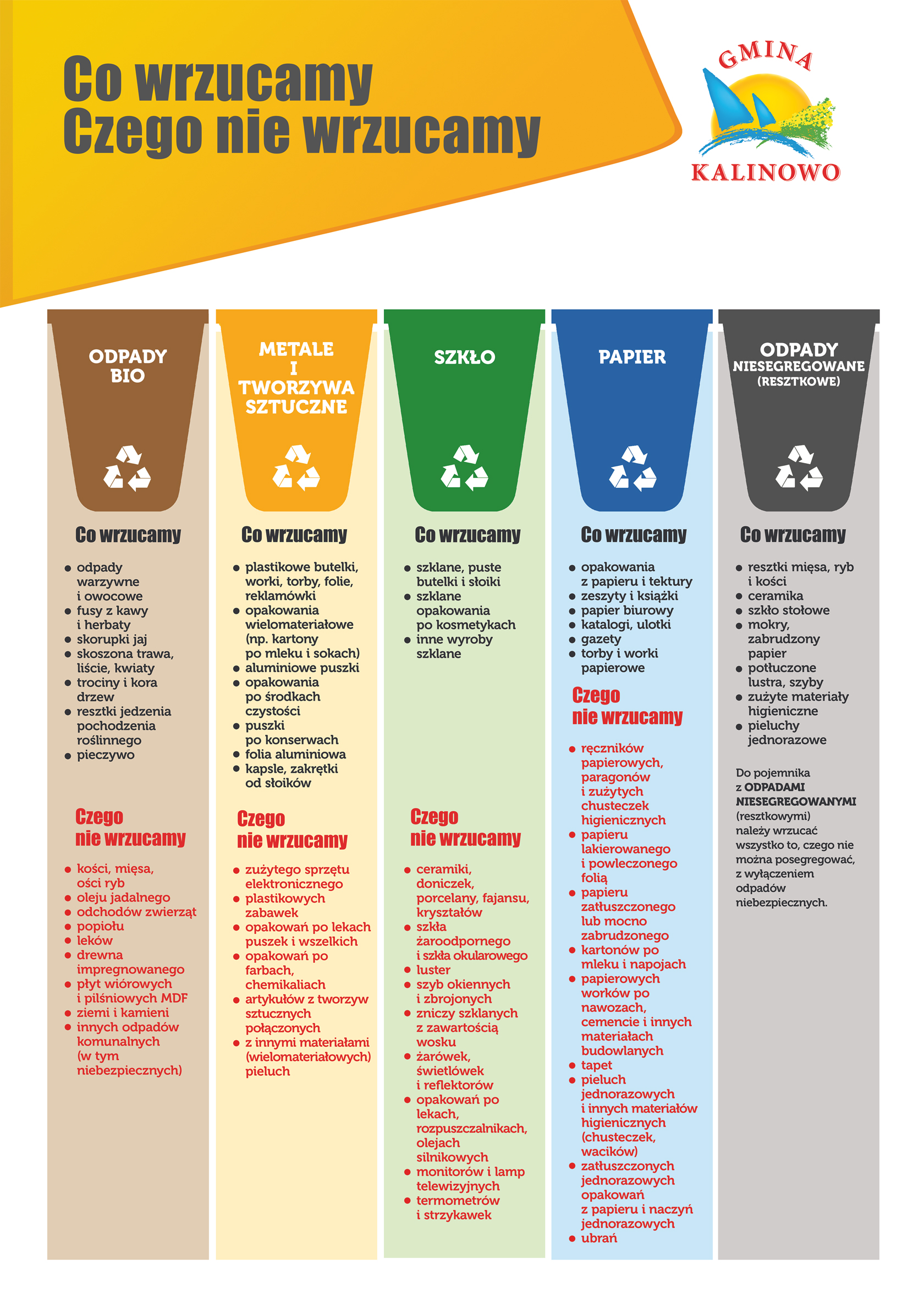 MiesiącOdpady zmieszanePapier i tekturaMetale i tw. sztuczne (plastik)SzkłoBIO odpadyPopiółGabarytyLipiec7, 21-29-7, 21--Sierpień4, 181326134, 18--Wrzesień1, 15, 29-30-1, 15, 2930-Październik18142714182725Listopad22-29-2229-Grudzień2092892028-(2022)Styczeń24-19-2419-Luty2132232122-Marzec21-30-213022Kwiecień6, 2182886, 2128-Maj5, 18-26-5, 1826-Czerwiec1, 15, 2932431, 15, 29--